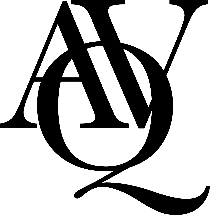 Al Consiglio Direttivo dell’Associazione di Promozione Sociale “Arma VirumQue”La/il sottoscritta/o___________________________________________________________Nata/o a ______________________________ il _______________________________ Prov. ______Codice Fiscale ______________________________________________________________ Residente in ______________Prov _____Indirizzo ____________________________________CAP _____________ Cell ____________________ e-mail _____________________________ Documento d’identità __________________ N __________________________________________Avendo preso visione della Statuto dell’Associazione Chiede di poter aderire all’associazione di promozione sociale “Arma VirumQue” in qualità di Socio Sostenitore. Dichiara di aver letto lo Statuto e di attenersi ad eventuali regolamenti dell’Associazione oltre che alle deliberazioni adottate dagli organi sociali. Luogo e Data ______________________   Firma:_____________________________ Al tal scopo dichiara: a) di condividere le finalità dello Statuto e di voler contribuire, secondo le proprie capacità e disponibilità di tempo e mezzi, alla loro realizzazione; b) che verserà la quota associativa annuale, secondo le modalità stabilite dal Consiglio Direttivo; c) di autorizzare o non autorizzare l’Associazione all’utilizzo di foto scattate e/o riprese video effettuate durante eventi e manifestazioni organizzati dall’Associazione stessa, limitatamente a: pubblicazioni sul sito dell’Associazione, stampa materiale pubblicitario a cura dell’Associazione, pubblicazione sulla stampa periodica locale; inoltre: a) si impegna a non utilizzare il nome dell’Associazione “Arma VirumQue” e il materiale da essa prodotto ai fini associativi, per attività di carattere commerciale, imprenditoriale o, in ogni caso, aventi scopo di lucro; b) prende atto che l’adesione come Socio sostenitore è subordinata all’accettazione, da parte del Consiglio Direttivo, come previsto dall’art. 3 dello Statuto; c ) in qualità di Socio acquisirà i diritti e i doveri previsti dagli art. 3 e 4 dello Statuto. Luogo e Data ______________________   Firma:_____________________________ Consenso al trattamento dei dati personali ai sensi dell’art. 23 D.lgs. 196 del 30/6/2003 I dati forniti, da chi presenta richiesta di adesione, vengono registrati nel libro soci e/o in appositi registri, predisposti su supporto cartaceo e/o elettronico dall’Associazione “Arma VirumQue” che ne è responsabile per il trattamento. Per dati si intendono quelli forniti durante la registrazione quale associato e le successive modifiche e/o integrazioni da parte dell’associato stesso. In conformità con l’art. 13 del D.lgs 30 giugno 2003, recante il Codice in materia di protezione dei dati personali, si desidera informare il socio che i dati personali volontariamente forniti per aderire all’Associazione suddetta, saranno trattati, da parte dell’Associazione stessa, adottando tutte le misure idonee a garantire la sicurezza e la riservatezza nel rispetto della normativa sopra richiamata. Il consenso al trattamento dei dati personali viene fornito con la richiesta di adesione; in assenza del consenso non è possibile aderire all’Associazione, né fruire dei suoi servizi. L’indicazione di nome, data di nascita e recapiti (indirizzo, telefono, e mail) è necessaria per la gestione del rapporto associativo e per l’adempimento degli obblighi di legge. Il conferimento degli altri dati è facoltativo. L’interessato può, in qualsiasi momento, decidere quali dati (non obbligatori) lasciare nella disponibilità dell’Associazione e quali informazioni ricevere. Il/La sottoscritto/a ______________________________________________, ricevuta l’informativa ai sensi dell’art. 13 del D.lgs. 196/2003, dà il consenso al trattamento dei propri dati personali nella misura necessaria al raggiungimento degli scopi statutari e con le modalità indicate nell’informativa medesima. Luogo e Data:________________________________ Firma:_________________________